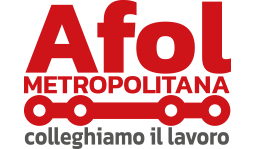 OPEN DAY & LABORATORI    OPEN DAY dalle 9 alle 12       26 novembre                                17 dicembre                                                        21 gennaio
     LABORATORIO DI: CUCINA e SALA BAR                      15/11 dalle 14.30 alle 16.00  ACCONCIATURA                      17/11 dalle 14.30 alle 16.00. La prenotazione è obbligatoria per i laboratoriTel. 02/9837324Mail: segreteria.melegnano@afolmet.it